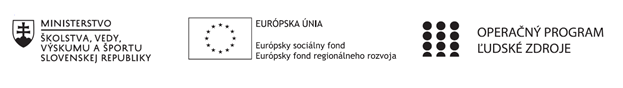 Správa o činnosti pedagogického klubu Príloha:Prezenčná listina zo stretnutia pedagogického klubu.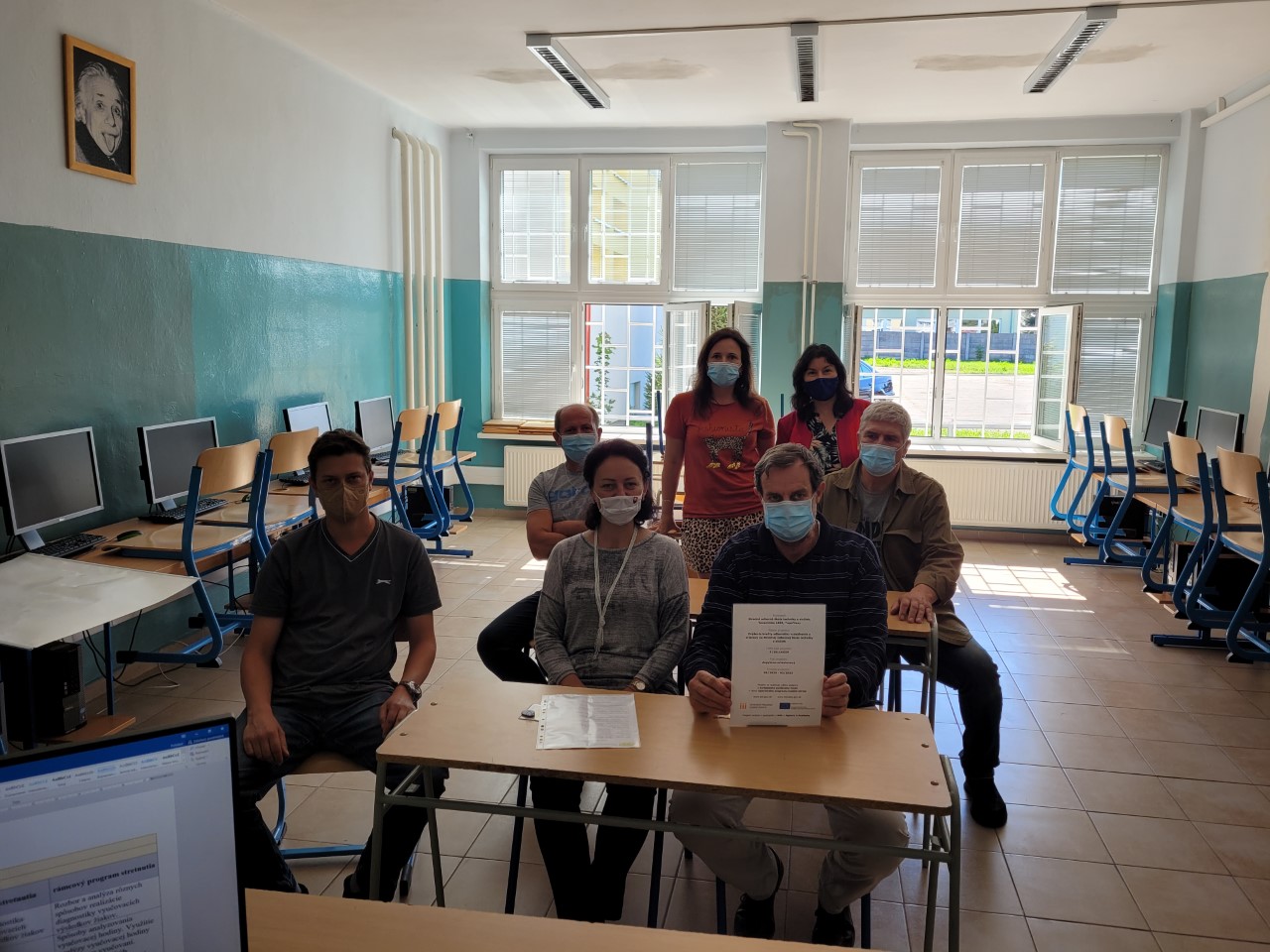 Príloha správy o činnosti pedagogického klubu              	PREZENČNÁ LISTINAMiesto konania stretnutia: SOŠ TaS TopoľčanyDátum konania stretnutia: 06. 06. 2021Trvanie stretnutia: od 14:00hod	do 16:00 hod	Zoznam účastníkov/členov pedagogického klubu:Prioritná osVzdelávanieŠpecifický cieľ1.1.1 Zvýšiť inkluzívnosť a rovnaký prístup ku kvalitnému vzdelávaniu a zlepšiť výsledky a kompetencie detí a žiakovPrijímateľStredná odborná škola techniky a služieb, Tovarnícka 1609, TopoľčanyNázov projektuZvýšenie kvality odborného vzdelávania a prípravy na Strednej odbornej škole techniky a služiebKód projektu  ITMS2014+312011AGX9Názov pedagogického klubu Prírodovedné a technické vzdelávanieDátum stretnutia  pedagogického klubu06.09.2021Miesto stretnutia  pedagogického klubuSOŠ TaS, Tovarnícka 1609, TopoľčanyMeno koordinátora pedagogického klubuMgr. Lucia LojkováOdkaz na webové sídlo zverejnenej správyhttps://sostovar.edupage.org/text/?text=text/text35&subpage=1 Manažérske zhrnutie:Krátka anotácia: Slová diagnostika a diagnostikovanie sú odborné výrazy, ktoré sa používajú v celom rade odvetví. Ich základný význam je zistenie stavu, posúdenie úrovne, hodnotenie.Diagnostikovanie je poznávanie žiaka. Je prostriedkom na zlepšovanie pôsobenia na žiaka na základe znalostí diagnostických výsledkov Pedagogická diagnostika znamená vednú disciplínu zaoberajúcu sa otázkami diagnostikovania vo výchovno – vzdelávacom prostredí. Je to teória diagnostikovania. Táto teória vymedzuje predmet, stratégie, postupy a metódy diagnostikovania (štrukturované a neštrukturované pozorovanie, diagnostický rozhovor, ústne, písomné skúšky, analýza produktov žiakov, testy vedomostí, dotazník,...) a vzťah tejto disciplíny k iným pedagogickým disciplínam. Pedagogické diagnostikovanie sa uskutočňuje vo výchovno – vzdelávacích situáciách (v škole, v rôznych výchovných zariadeniach, pri výchove v rodine,…).Kľúčové slová: Diagnostikovanie, zisťovanie, úroveň, stav.Hlavné body, témy stretnutia, zhrnutie priebehu stretnutia:Hlavné body:Oboznámenie sa s programom klubu, jednotlivými témamiCharakteristika  diagnostiky vyučovacích výsledkov žiakovVplyv  diagnostiky vyučovacích výsledkov žiakov na hodinách s ohľadom na výsledky výchovno-vzdelávacieho procesu ako celku.Uznesenie PKTéma stretnutia: Diagnostika vyučovacích výsledkov žiakovZhrnutie priebehu stretnutia:Členovia klubu boli informovaní o obrovskom význame  diagnostiky vyučovacích výsledkov žiakov, ktoré by mali byť neoddeliteľnou súčasťou každodenného výchovno-vzdelávacieho procesu.  Diagnostikovanie je poznávanie žiaka. Je prostriedkom na zlepšovanie pôsobenia na žiaka na základe znalostí diagnostických výsledkov.  Diagnostická informácia je však určená nielen učiteľovi, ale aj žiakovi. Učiteľ oznamuje žiakovi stav jeho rozvoja. Žiak sa dozvedá o tom, aký je, ako plní zámery školy a ako je s ním učiteľ spokojný. Diagnóza má na žiaka motivačný účinok. Diagnostikovanie žiakov sa uskutočňuje, aby sa plnili viaceré základné funkcie.  Prvá funkcia je zameraná na zistenie pochopenia učiva a vychovanosti žiaka. Podľa diagnózy učiteľ vie, čo žiakov naučil, ako široko rozvinul u nich cieľové vlastnosti. Diagnóza určí silné a slabé stránky žiaka a podľa nej učiteľ urobí následné kroky.Druhá funkcia diagnostikovania je motivačná. Žiakovi hodnotenie odpovedá na otázku Aký som? Ako si počínam? Je so mnou učiteľ spokojný? Hodnotenie slúži žiakovi na sebapoznanie a sebauvedomovanie a to je významný faktor utvárania jeho osobnosti, najmä jeho sebapoznania. Významnú úlohu hrá nielen diagnostikovanie žiaka učiteľom, ale i sebaanalýza a sebahodnotenie žiaka. Učiteľ dáva žiakovi možnosť, aby si sám zhodnotil svoj výsledok, správanie, záujem a podobne.Členovia klubu jednotlivo prezentovali svoj názor k možnosti  diagnostiky vyučovacích výsledkov žiakov počas  realizácie vlastného vyučovania v predmetoch, ktoré učia. Vyjadrili sa, že ak majú študenti dosahovať lepšie výsledky, musia na  diagnostiku vyučovacích výsledkov žiakov upriamiť svoju pozornosť a vo veľkej miere sa jej venovať a rozvíjať ju v rámci najnovších poznatkov z oblasti pedagogiky. Závery a odporúčania:Členovia PK sa zhodli na tom, že pri rozvíjaní  nových metód diagnostiky vyučovacích výsledkov žiakov je potrebná svedomitá príprava na jednotlivé vyučovacie hodiny, ako aj odborný výcvik. Súčasne sa zhodli aj na tom, že nie je vhodné sa zamerať iba na jednu formu, ktorú budeme neustále využívať. Je vhodné neustále obmieňať formy využívané k  diagnostikovaniu vyučovacích výsledkov žiakov, aby hodiny žiakom nezovšedneli a vyučovanie sa pre nich stávalo zábavné, nevšedné. Vzbudením záujmu a aktívneho zapojenia žiakov do výchovno-vzdelávacieho procesu skvalitní samotné získané poznatky žiakov a dáva im predpoklady pre ďalšie štúdium v svojom odbore. Vypracoval (meno, priezvisko)Mgr. Ondrej BenkoDátum06.09.2021PodpisSchválil (meno, priezvisko)Mgr. Lucia LojkováDátum06.09.2021PodpisPrioritná os:VzdelávanieŠpecifický cieľ:1.1.1 Zvýšiť inkluzívnosť a rovnaký prístup ku kvalitnému vzdelávaniu a zlepšiť výsledky a kompetencie detí a žiakovPrijímateľ:Stredná odborná škola techniky a služieb, Tovarnícka 1609, TopoľčanyNázov projektu:Zvýšenie kvality odborného vzdelávania a prípravy na Strednej odbornej škole techniky a služiebKód ITMS projektu:312011AGX9Názov pedagogického klubu:Prírodovedné a technické vzdelávanieč.Meno a priezviskoInštitúcia1.Mgr. Lucia Lojková2.Mgr. Renáta Vranková3.Mgr. Ondrej Benko4.Pavol Domanický5.Ing. Janka Boldišová6.Ing. Ján Slávik7.Ing. Jozef Varényi